WISKUNDE 5 PERIODENDEEL BDATUM : 11 juni 2012, ochtendDUUR VAN HET EXAMEN:3 uur (180 minuten)TOEGESTANE HULPMIDDELEN :	Examen met technologisch hulpmiddel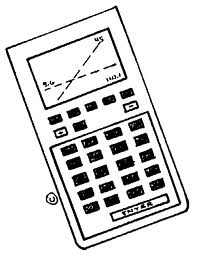 DEEL B DEEL B DEEL B DEEL B VRAAG B1 ANALYSEVRAAG B1 ANALYSEBlz. 1/5PuntenGegeven is de familie van functies  , gedefinieerd door , voor alle gehele getallen .Gegeven is de familie van functies  , gedefinieerd door , voor alle gehele getallen .Gegeven is de familie van functies  , gedefinieerd door , voor alle gehele getallen .a)Schets de grafiek van .Schets de grafiek van .2 puntenb)Toon aan dat  voor alle reële getallen . Geef de meetkundige betekenis van deze betrekking en schets de grafiek van  in hetzelfde assenstelsel als de grafiek van .Toon aan dat  voor alle reële getallen . Geef de meetkundige betekenis van deze betrekking en schets de grafiek van  in hetzelfde assenstelsel als de grafiek van .2 puntenc)Toon aan dat de krommen  een gemeenschappelijk punt hebben en geef de coördinaten van dat punt.Toon aan dat de krommen  een gemeenschappelijk punt hebben en geef de coördinaten van dat punt.2 puntend)Onderzoek, voor , het verloop van de functie   als  en als  , en geef de vergelijking van de asymptoot. Onderzoek, voor , het verloop van de functie   als  en als  , en geef de vergelijking van de asymptoot. 3 puntene)Bereken, voor , de afgeleide en geef aan of  stijgend of dalend is.Bereken, voor , de afgeleide en geef aan of  stijgend of dalend is.3 puntenf)In het punt met  heeft de grafiek van  een raaklijn die parallel is met de lijn . In het punt met  heeft de grafiek van  een raaklijn die parallel is met de lijn . Bereken n en geef een vergelijking van deze raaklijn.Bereken n en geef een vergelijking van deze raaklijn.3 punteng)Bereken de oppervlakte van het vlakdeel ingesloten door de grafieken van  g0 en g1 tussen de lijnen  met vergelijkingen  en .Bereken de oppervlakte van het vlakdeel ingesloten door de grafieken van  g0 en g1 tussen de lijnen  met vergelijkingen  en .3 puntenh)Voor de gehele getallen is gegeven een rij In  gedefinieerd door .Voor de gehele getallen is gegeven een rij In  gedefinieerd door .Bereken met de rekenmachine de kleinste waarde van n waarvoor .Bereken met de rekenmachine de kleinste waarde van n waarvoor .2 puntenDEEL B  DEEL B  DEEL B  DEEL B  VRAAG B2 MEETKUNDEVRAAG B2 MEETKUNDEBlz. 2/5PuntenIn een 3-dimensionale ruimte zijn gegeven de lijnen gedefinieerd doorIn een 3-dimensionale ruimte zijn gegeven de lijnen gedefinieerd doorIn een 3-dimensionale ruimte zijn gegeven de lijnen gedefinieerd doora)Toon aan dat de lijnen d1 en d2 kruisen.Toon aan dat de lijnen d1 en d2 kruisen.3 puntenb)De lijn p staat loodrecht op de lijnen d1 en d2 en snijdt beide lijnen. De lijn p staat loodrecht op de lijnen d1 en d2 en snijdt beide lijnen. Bepaal een stelsel vergelijkingen van lijn p.Bepaal een stelsel vergelijkingen van lijn p.5 puntenc)Bereken de kortste afstand tussen de lijnen  d1  en  d2 .Bereken de kortste afstand tussen de lijnen  d1  en  d2 .3 puntend)De lijn l gaat door het punt M (1, 2, 0) en snijdt de lijnen d1 en d2 .De lijn l gaat door het punt M (1, 2, 0) en snijdt de lijnen d1 en d2 .Bepaal parametervergelijkingen van lijn l.Bepaal parametervergelijkingen van lijn l.4 puntene)Bestaat er een bol met middelpunt M die de lijnen  d1 en d2 raakt? Verklaar je antwoord.Bestaat er een bol met middelpunt M die de lijnen  d1 en d2 raakt? Verklaar je antwoord.3 puntenf)Bepaal een vergelijking van de bol met middelpunt M die raakt aan lijn d2 .Bepaal een vergelijking van de bol met middelpunt M die raakt aan lijn d2 .2 puntenDEEL B  DEEL B  DEEL B  DEEL B  VRAAG B3 KANSREKENINGVRAAG B3 KANSREKENINGBlz. 3/5PuntenGebruik de rekenmachine voor alle berekeningen in deze vraag.De diameters van eieren geproduceerd op een kippenboerderij, zijn normaal verdeeld met gemiddelde 60 mm en standaardafwijking 5 mm.Gebruik de rekenmachine voor alle berekeningen in deze vraag.De diameters van eieren geproduceerd op een kippenboerderij, zijn normaal verdeeld met gemiddelde 60 mm en standaardafwijking 5 mm.Gebruik de rekenmachine voor alle berekeningen in deze vraag.De diameters van eieren geproduceerd op een kippenboerderij, zijn normaal verdeeld met gemiddelde 60 mm en standaardafwijking 5 mm.a)98 % van de eieren in de productie heeft diameters in het interval 98 % van de eieren in de productie heeft diameters in het interval Bereken de waarde van k in mm, afgerond op 2 decimalen.Bereken de waarde van k in mm, afgerond op 2 decimalen.5 puntenEieren met een diameter van 70 mm of meer horen bij de klasse XL.Eieren met een diameter van 70 mm of meer horen bij de klasse XL.Eieren met een diameter van 70 mm of meer horen bij de klasse XL.b)Laat zien dat de XL-eieren ongeveer 2,275% van de productie vormen.Laat zien dat de XL-eieren ongeveer 2,275% van de productie vormen.4 puntenDe boerderij produceert 4000 eieren per dag.De boerderij produceert 4000 eieren per dag.De boerderij produceert 4000 eieren per dag.c)Bereken de kans dat het totale aantal XL-eieren in de productie van 7 dagen in het interval [600, 650] ligt.Bereken de kans dat het totale aantal XL-eieren in de productie van 7 dagen in het interval [600, 650] ligt.5 puntenSommige eieren hebben meer dan één dooier.Gemiddeld hebben 30 % van de XL-eieren meer dan één dooier, daar waar slechts 0,5 % van alle andere eieren meer dan één dooier heeft.Sommige eieren hebben meer dan één dooier.Gemiddeld hebben 30 % van de XL-eieren meer dan één dooier, daar waar slechts 0,5 % van alle andere eieren meer dan één dooier heeft.Sommige eieren hebben meer dan één dooier.Gemiddeld hebben 30 % van de XL-eieren meer dan één dooier, daar waar slechts 0,5 % van alle andere eieren meer dan één dooier heeft.d)Bereken de kans dat een aselect gekozen ei, afkomstig van deze boerderij, meer dan één dooier heeft.Bereken de kans dat een aselect gekozen ei, afkomstig van deze boerderij, meer dan één dooier heeft.3 puntene)Bereken de kans dat een aselect gekozen ei met meer dan één dooier geen XL-ei is.Bereken de kans dat een aselect gekozen ei met meer dan één dooier geen XL-ei is.3 puntenDEEL B  DEEL B  DEEL B  DEEL B  VRAAG B4  RIJENVRAAG B4  RIJENBlz. 4/5PuntenGegeven is de rij (un) gedefinieerd door: Gegeven is de rij (un) gedefinieerd door: Gegeven is de rij (un) gedefinieerd door: a)Bereken de exacte waarde van u2 en u3.Gebruik de rekenmachine om de waarde te berekenen van  u20 . Rond het antwoord af op 4 decimalen. Bereken de exacte waarde van u2 en u3.Gebruik de rekenmachine om de waarde te berekenen van  u20 . Rond het antwoord af op 4 decimalen. 2 puntenb)Gegeven is dat  voor elk natuurlijk getal n.Toon aan dat de rij (un) stijgend is. Leid hieruit af dat (un) convergeert en bereken de limiet van deze rij.Gegeven is dat  voor elk natuurlijk getal n.Toon aan dat de rij (un) stijgend is. Leid hieruit af dat (un) convergeert en bereken de limiet van deze rij.3 puntenDEEL B  DEEL B  DEEL B  DEEL B  VRAAG B5  COMPLEXE GETALLENVRAAG B5  COMPLEXE GETALLENBlz. 5/5PuntenGegeven is het complexe getal waarbij  een complex getal is (x, y zijn reële getallen) en .Gegeven is het complexe getal waarbij  een complex getal is (x, y zijn reële getallen) en .Gegeven is het complexe getal waarbij  een complex getal is (x, y zijn reële getallen) en .a)Bepaal het reële deel en het imaginaire deel van w uitgedrukt in x en y.Bepaal het reële deel en het imaginaire deel van w uitgedrukt in x en y.2 puntenb)Als w zuiver imaginair is liggen de punten die z representeren in het complexe vlak, op een rechte lijn. Toon dit aan en bepaal een vergelijking van deze lijn.Als w zuiver imaginair is liggen de punten die z representeren in het complexe vlak, op een rechte lijn. Toon dit aan en bepaal een vergelijking van deze lijn.3 punten